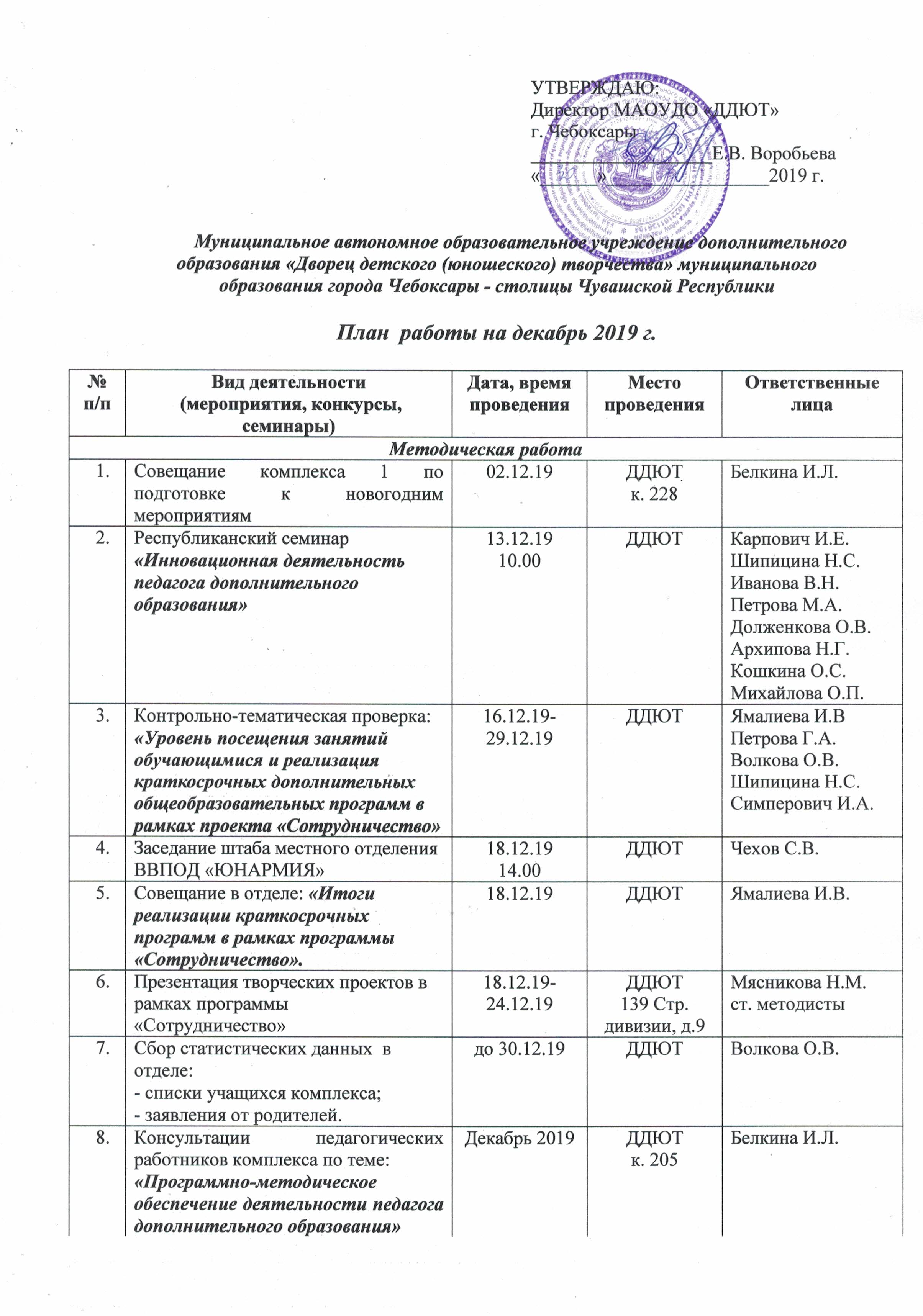 Участие воспитанников и педагоговв конкурсах, мероприятиях и выставках разного уровняЗаместитель директора			                        		Н.В. НиколаеваОрганизационно-массовая работаОрганизационно-массовая работаОрганизационно-массовая работаОрганизационно-массовая работаОрганизационно-массовая работаМастерская Деда Мороза01.12.19-20.12.19ДДЮТВолкова О.В. пдоРеспубликанский конкурс «Письмо Деду Морозу»01.12.19-20.12.19ДДЮТСимперович И.А. Изотова Н.Н.Республиканский конкурс творческих работ «Разноцветная зима»01.12.19-20.12.19ДДЮТСимперович И.А.Изотова Н.Н.Благотворительная акция «Новогоднее чудо» 02.12.19-20.12.19ДДЮТКошкина О.С.Единый день безопасности в сети Интернет03.12.19ДДЮТДолженкова О.В.Петрова М.А.Встреча с врачом «Здоровье - это жизнь!» для учащихся д/о ДДЮТ04.12.1916.00ДДЮТ139 Стр. дивизии, д 9Петрова М.А.Городской конкурс новогодних масок «Мама, папа, я – креативная семья»04.12.19-20.12.19ДДЮТМихайлова О.П.Концертно-игровая программа«От сердца к сердцу» для детей с ОВЗ05.12.1911.30РЦ для  детей и подростков с ОВЗПетрова М.А.Юбилей детского сада №20205.12.1918.00-21.00ДДЮТАктовый залСимперович И.А.«Ярмарка ремесел»07.12.1911.00-14.00ДДЮТМраморный залСимперович И.А.Всероссийский творческий конкурс «Волна талантов»08.12.19(весь день)ДДЮТАктовый залСимперович И.А.Концертная программа «Дорогою добра», посвященная Дню инвалида09.12.1913.00НОШ №3Кошкина О.С.Лекторий «Пассажиры и пешеходы» для учащихся ОУ10.12.1914.30ЦГБ им. МаяковскогоПетрова М.А.Городской смотр-конкурс «Юный патриот» для учащихся 3-5 классов 10.12.19-12.12.1911.00ДДЮТЧехов С.В. Щенников М.А.Терентьев В.Г.Научно-просветительская конференция «Государственные символы Российской Федерации»11.12.1916.00ДДЮТЧехов С.В. Щенников М.А.Терентьев В.Г.Городская выставка-конкурс «Новогодняя игрушка»15.12.19-15.01.20ДДЮТВолкова О.В.Аттестация учащихся. Контрольные срезы за 1 полугодие в д/о. 15.12.19-28.12.19ДДЮТв д/о по расписаниюПедагоги комплекса 2Соревнования по огневой подготовке среди слушателей 1-3 курсов«Новогодний салют»16.12.19-19.12.1916.00ДДЮТЧехов С.В. Щенников М.А.Терентьев В.Г.Городской конкурс «Зимние узоры» для обучающихся 1-4 классов  ОУ г.Чебоксары16.12.19-17.01.20ДДЮТАрхипова Н.Г.Квест «В гости к Снегурочке»16.12.19-23.12.19ДДЮТСимперович И.А.Изотова Н.Н.Республиканский конкурс «Новогодний маскарад»17.12.19ДДЮТСимперович И.А.Ямуткова Н.А.Праздничная программа «Новый год в «Профи дзюдо»18.12.19ДДЮТШипицина Н.С.Петрова Г.А.Концерт студии танца «Триумф»       «Новогодний бум»21.19.19 ЧГИКИМилашина Х.А.Праздничная  программа  «Новый год у ворот»21.12.1915.00Клуб «Неон»Ямалиева И.В. Куртыгин Д.С.Турнир по шахматам на призы Деда Мороза «Новый год в Шахматном Королевстве», д/о «Дебют»23.12.1917.00ДДЮТМясников В.Н.Новогодние и рождественские представления «В погоне за Лариской или крысиный переполох»23.12.19-30.12.1903.01.20-05.01.20ДДЮТНиколаева Н.В.Белкина И.Л.Симперович И.А.Шипицина Н.С.Творческие отчеты  детских объединений за полугодие «Акварели», «Нюанс», «Эревет», «Галатея»  23.12.19-29.12.19ДДЮТБелкина И.Л.пдоТанцевальный спектакль по мотивам сказки «12 месяцев» студия танца «Триумф»24.12.19ЧГИКИМилашина Х.А.Творческий отчет д/о «Гитара» 24.12.19 16.30, 18.30ДДЮТ139 Стр. дивизии, д.9Митрофанова А.Л.Новогодний вечер для слушателей Детской полицейской академии25.12.1916.00ДДЮТЧехов С.В. Щенников М.А.Терентьев В.Г.Творческий отчет д/о «Эврика»26.12.1918.0027.12.1918.0028.12.19 18.00ДДЮТ139 Стр. дивизии, д.9Емельянова Н.А.Емельянов В.М.Турнир по дзюдо на призы Деда Мороза «Новый год пришел опять» 27.12.1917.00ДДЮТп/к «Фотон»Степанов В.П. Евлампиев А.А.Городской фотоконкурс «Мороз и солнце – день чудесный»28.12.19 -18.01.19ДДЮТСимперович И.А.Ямуткова Н.А. № п/пВид деятельности (мероприятия, конкурсы, семинары)Дата и время проведенияМесто проведенияОтветственные лица1 этап Кубка г. Кстово по быстрым шахматам01.12.19г. КстовоМясников В.Н.2-ой этап межрегионального турнира по дзюдо «Кубок Симбирска»01.12.19г. УльяновскИванов В.П.Евграфов В.Ю.Участие в IV Международном  вокально-хореографическом конкурсе «Рыжий кот»01.12.19ЧебоксарыБелкина И.Л.Кузнецова Е.А.Участие в мастер – классе и концерте, посвященном 90- летию  Чебоксарского музыкального училища 02.12.19Музыкальное училище Белкина И.Л.Туртушов В.В.Порфирьева О.С.Открытое Первенство г. Кирово-Чепецк по дзюдо06.12.19-07.12.19г. Кирово-ЧепецкИванов В.П.Евграфов В.Ю.Открытые соревнования по спортивному туризму на пешеходных дистанциях «Цивильский залинг»07.12.19г. ЦивильскСоколан Ю.В.Участие ансамбля народных инструментов «Эревет» во Всероссийском конкурсе вокально-инструментального исполнительства им. Воробьевых07.12.19ЧебоксарыБелкина И.Л.Федотов С.В.Участие во Всероссийском детском хореографическом конкурсе «Волна талантов»08.12.19ЧебоксарыБелкина И.Л.Милашина Х.А.Мамиконова А.Г.Участие во Всероссийском конкурсе хореографического и художественного творчества «Волна талантов»08.12.19ЧебоксарыЯмалиева И.В.Куртыгин Д.С.Кубок Республики Марий-Эл по дзюдо08.12.19г. Йошкар-ОлаИванов В.П.Евграфов В.Ю.Респ. соревнования спортивному туризму на пешеходных дистанциях «Золотой карабин» -2 этап08.12.19г. ЦивильскСоколан Ю.В.Участие  ансамбля «Галатея» («Хрустальная туфелька») во Всероссийском конкурсе «Волна талантов»08.12.19ДДЮТСимперович И.АРеспубликанский конкурс туристских походов в зачет туриады ЧР10.12.19ЮНИТЭКССоколан Ю.В.Турнир по дзюдо ко Дню образования органов безопасности РФ 14.12.19г. ПензаИванов В.П.Евграфов В.Ю.Соревнования по дзюдо на призы ООО «Марикоммунэнерго»14.12.19г. КозьмодемьянскИванов В.П.Евграфов В.Ю.Участие в турнире по спортивным бальным танцам «Восходящие звезды»15.12.19УльяновскЯмалиева И.В.Емельянова Н.А.Емельянов В.М.Открытый городской турнир по дзюдо «Кроха» на призы Деда Мороза16.12.19г. ЧебоксарыИванов В.П.Евграфов В.Ю.Степанов В.П. Евлампиев А.А.Участие во Всероссийском детском хореографическом фестивале  - конкурсе «Танцуй, Казань»18.12.19 г. КазаньБелкина И.Л.Мамиконова А.Г.Межрегиональный конкурс знатоков географии и туризма Чувашии20.12.19ФГБОУ ВО ЧГУ им. И.Н. УльяноваСоколан Ю.В.VII республиканский экологический форум «Зеленая Чувашия»20.12.19г. ЧебоксарыВолкова О.В.Участие в турнире по спортивным бальным танцам «Зимнее танго -2019»21.12.19-22.12.19Н.НовгородЯмалиева И.В.Емельянова Н.А.Емельянов В.М.Открытый рейтинговый турнир по быстрым шахматам среди мальчиков и девочек 2007 г.р. и моложе «Новогодний рапид»декабрьг. ЧебоксарыМясников В.Н.Чемпионат Чувашии по классическим шахматамдекабрьг. ЧебоксарыМясников В.Н.Республиканский конкурс «Разноцветная зима»декабрьДДЮТпедагогиМеждународный творческий конкурс «Моё хобби»В течение месяцаг. Самарапедагоги